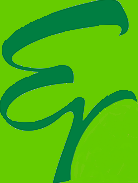 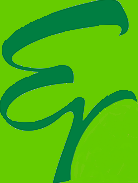 ORIENTAÇÕES PARA INVESTIGAÇÃO CIENTÍFICA – 3ª SÉRIELer os três textos de referências disponibilizados a seguir:Grupo 1: ODS 8 - Promover o crescimento econômico sustentado, inclusivo e sustentável, emprego pleno e produtivo e trabalho decente para todosLuca PrataMarina SchichimanArthur SchetinoGabriel LacerdaBernardo Otoni* Texto disponível em: https://mundorama.net/?p=24790Grupo 2: ODS  1 - Acabar com a pobreza em todas as suas formas, em todos os lugaresVincenzo CardosoJoão Pedro ScarioliClóvis BachaLucas PortugalGabriel Costa* Texto disponível em: https://www.bbc.com/portuguese/internacional-50077214Grupo 3: ODS 14 – Conservação e uso sustentável dos oceanos, dos mares e dos recursos marinhos para o desenvolvimento sustentávelBruna CristofaniGiovana MatosAna Flávia CorrêaAna RibeiroRafael Massara* Texto disponível em: https://www.marinha.mil.br/combate-ao-lixo-no-mar* Texto disponível em: https://www.mma.gov.br/o-ministerio/apresentacao/item/15418-semin%C3%A1rio-nacional-sobre-combate-ao-lixo-no-mar.htmlGrupo 4: ODS 5 - Alcançar a igualdade de gênero e empoderar todas as mulheres e meninasAndré SimãoAna CoelhoIzabella RochaMariana MelloPietra Multari* Texto disponível em: https://www.politize.com.br/artigo-5/igualdade-de-genero/Grupo 5: ODS 6 - Assegurar a disponibilidade e gestão sustentável da água e saneamento para todosMaria LuízaMayaraJuliana Júlia CoutoAna Júlia* Texto disponível em: https://www.tratamentodeagua.com.br/saneamento-basico-abastecimento-agua-desenvolvimento/Grupo 6: ODS 13 - Tomar medidas urgentes para combater a mudança climática e seus impactosHelena CadarNatália CostaCeline BauerBernardo RibeiroLarissa Lobo* Texto disponível em: https://www.arca.fiocruz.br/bitstream/icict/40346/2/FREITAS-CARLOS-et-al-Mudan%C3%A7as-clim%C3%A1ticas-redu%C3%A7%C3%A3o-de-riscos-de-desastres-e-emerg%C3%AAncias-em-sa%C3%BAde-p%C3%BAblica.pdfGrupo 7: ODS 9 - Construir infraestruturas resilientes, promover a industrialização inclusiva e sustentável e fomentar a inovaçãoAndré AraújoDaniel DamascenoJoão VitorJoão Herval* Texto disponível em : https://www.ipea.gov.br/portal/images/stories/PDFs/livros/livros/190524_cadernos_ODS_objetivo_9.pdf Grupo 8: ODS 7 - Assegurar o acesso confiável, sustentável, moderno e a preço acessível à energia para todosJoão Pedro TisoArthur RussoMiguel* Texto disponível em: file:///C:/Users/italo/Downloads/8683-21904-1-PB.pdfDestacar os trechos dos textos de referência que julga como importantes para o tema.Fazer o fichamento do texto.Escrever um artigo, com introdução, desenvolvimento e conclusão, sobre o tema, fundamentado nos textos de referência. Cuidado! Não é para fazer um resumo! O texto deve ser dissertativo / argumentativo e de sua própria autoria.Os textos deverão ser enviados para o e-mail: italo.colegioednaroriz@gmail.com